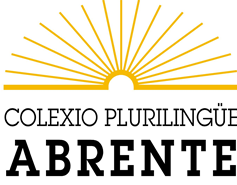 DESENVOLVEMENTO DAS COMPETENCIAS DENDE A ÁREA DE 2ª LINGUA ESTRANXEIRA ALEMÁN DE 1ºESO3º TRIMESTRE E AVALIACIÓN ORDINARIA Curso  2019-2020PABLO LORES UHÍAÍNDICE1.  ESTÁNDARES DE APRENDIZAXE E COMPETENCIAS IMPRESCINDIBLES2.  AVALIACIÓN E CUALIFICACIÓN3.  METODOLOXÍA E ACTIVIDADES DO 3º TRIMESTRE4.  INFORMACIÓN E PUBLICIDADE1.  ESTÁNDARES DE APRENDIZAXE E COMPETENCIAS IMPRESCINDIBLES2.  AVALIACIÓN E CUALIFICACIÓNCo fin de materializar os anteriores criterios, empregaranse unha serie de procedementos de avaliación, sempre adaptables e modificables en función das necesidades de cada unidade didáctica e do grupo:Avaliación formativa ou procesual. Servirá preferentemente para face-lo seguimento de obxectivos actitudinais e procedementais, e tamén para detectar como van evolucionando os coñecementos do alumnado durante o proceso de ensino-aprendizaxe. Os resultados da avaliación formativa serán útiles ademais  para realizar algún axuste didáctico ou para aplicar algunha medida de atención á diversidade. Asegurarei este control do proceso de aprendizaxe a través de actuacións cotiás como a observación sistemática (realización axeitada das actividades, comportamento e actitudes cos/coas compañeiros/as e cara a materia, participación voluntaria, etc.), a revisión dos cadernos, a realización de debates, etc. Avaliación final ou sumativa. Grazas a ela comprobarei o grao de consecución dos obxectivos previstos para unha determinada secuencia de contidos, un grupo de secuencias ou mesmo un período formativo completo, e poderei ver tamén a evolución de cada alumno/a desde o seu inicio. Respecto dos contidos conceptuais e procedementais, faranse probas obxectivas periódicas (orais ou escritas), ben de resposta concreta e directa, ben para desenvolver un tema ou ben de selección diversa. En base a isto, establécese:*Aplicaráselle o disposto no punto 7.3 das Instrucións da Dirección Xeral de Educación, Formación Profesional e Innovación Educativa para odesenvolvemento do 3º trimestre do curso 2019-20 (con data do 27 de abril de 2020)3. METODOLOXÍA E ACTIVIDADES DO 3º TRIMESTRE4.INFORMACIÓN E PUBLICIDADECRITERIOS DE AVALIACIÓNESTÁNDARES DE APRENDIZAXEB1.1. Comprender preguntas e informacións sinxelas relativas á información persoal moi básica (nome, idade, gustos, etc.),  así como instrucións e peticións elementais relativas ao comportamento na aula.SLEB1.1. Comprende preguntas básicas moi sinxelas e habituais sobre asuntos persoais ou educativos (nome, idade, enderezo, nivel de estudos, etc.) sempre que se fale de xeito pausado e ben articulado, e se repita se o necesita.B1.2. Usar estratexias básicas de comprensión do sentido xeral, a información esencial, os puntos e as ideas principais, ou os detalles relevantes do texto: anticipación do contido xeral do que se escoita con axuda de elementos verbais e non verbais, e uso dos coñecementos previos sobre a situación (quen fala a quen, con que intencións, onde e cando) que dan lugar a inferencias do significado baseadas no contexto, e as experiencias e os coñecementos transferidos desde as linguas que coñece. SLEB1.2. Comprende frases e expresións habituais relacionadas con necesidades inmediatas (números, datas, prezos, etc.) e temas con que teña moita familiaridade, e segue instrucións e consignas de aula.B1.3. Comprender o sentido global e as informacións específicas máis relevantes de mensaxes orais sinxelas e moi básicas (por exemplo, seguir instrucións ou indicacións, identificar persoas, obxectos e lugares descritos cun vocabulario básico) emitidas cara a cara, gravadas ou en soporte multimedia, sobre situacións habituais de comunicación, se se fala moi amodo e con moita claridade.SLEB1.3. Comprende o sentido global e a información máis relevante de textos orais breves (instrucións e comunicados) con estruturas previamente traballadas, léxico moi común relacionado con necesidades inmediatas, procedentes de medios audiovisuais ou de internet, sempre que se fale de xeito pausado e ben articulado, e poida volver escoitar o dito.B1.4. Comprender o esencial en conversas moi básicas e breves sobre temas cotiáns habituais e de necesidade inmediata, previamente traballados, relativas ao ámbito persoal, sempre que se fale con lentitude, articulando de forma clara e comprensible.SLEB1.4. Comprende a información esencial en conversas breves e moi sinxelas nas que participa, que traten sobre temas familiares como, por exemplo, un/unha mesmo/a, a familia, a escola, o tempo libre, ou a descrición moi básica dunha persoa, un obxecto ou un lugar.B2.1. Pronunciar de xeito intelixible, aínda que se cometan erros de pronuncia polos que as persoas interlocutoras teñan que solicitar repeticións para entender a mensaxe.SLEB2.1. Na maioría das actividades de aula, amosa unha actitude positiva polo uso da lingua estranxeira en diferentes situacións comunicativas, esforzándose por utilizala aínda que teña que recorrer a outras linguas para pedir axuda ou aclaracións.B2.2. Interactuar de xeito sinxelo en intercambios claramente estruturados, utilizando fórmulas moi básicas relativas a saúdos, despedidas, agradecementos e presentacións, colaborando para entender e facerse entender.SLEB2.2. Fai e responde intelixiblemente e con accións colaborativas, preguntas sinxelas sobre si mesmo/a e sobre actividades moi comúns da vida diaria e do tempo libre en situacións de comunicación significativas para a súa idade e o seu nivel escolar.B2.3. Intercambiar de xeito intelixible información sobre si mesmo/a e sobre accións e nocións (horarios, datas, cantidades) moi habituais da vida diaria, usando un repertorio básico de palabras e frases moi simples memorizadas, e facéndose comprender aínda que a persoa interlocutora necesite que se repita ou repetir o dito. SLEB2.3. Desenvólvese entendendo o suficiente e facéndose entender de forma básica en situacións moi habituais relacionadas con necesidades inmediatas nas que pide e se dá información sobre lugares, horarios, datas, prezos, cantidades e actividades máis comúns para a súa idade e o seu nivel escolarB2.4. Dar e obter información sobre datos básicos persoais (idade, lugar de residencia, familia, orixe, gustos, posesións, etc.), utilizando un repertorio moi básico de expresións moi sinxelas e habituais sobre estes datos.SLEB2.4. Participa en conversas informais breves e moi básicas, cara a cara, nas que establece contacto social elemental, intercambia información moi básica, manifesta os seus gustos, fai invitacións elementais e ofrecementos, e pide e dá indicacións moi básicas para ir a un lugar.B3.1. Utilizar estratexias de lectura (recursos ás imaxes, títulos e outras informacións visuais, e aos coñecementos previos sobre o tema ou a situación de comunicación, e aos transferidos desde as linguas que coñece), identificando a información máis importante e deducindo o significado das palabras e expresións no coñecidas.SLEB3.1. Comprende de xeito básico textos adaptados relativos a temas do seu interese. B3.2. Seguir instrucións básicas e comprender avisos, obrigas e prohibicións moi sinxelas e predicibles, e traballadas previamente.SLEB3.2. Comprende avisos, obrigas e prohibicións básicas e predicibles, referidas a necesidades inmediatas, de estrutura moi sinxela, especialmente se contan con apoio visual.B3.3. Comprender información relevante e previsible en textos breves, moi sinxelos e ben estruturados, con conectores moi básicos e relativos a temas da propia experiencia. SLEB3.3. Comprende información básica e sinxela de correspondencia persoal breve na que se fala de si mesmo/a e sobre gustos, preferencias e intereses referidos a temas moi cotiáns e propios da súa idade.B3.4. Comprender textos propios de situacións cotiás próximas, como invitacións, felicitacións, notas, avisos, billetes de transporte, entradas, etiquetas ou xogos coñecidos.SLEB3.4. Comprende información esencial e localiza información específica en material informativo sinxelo como horarios e taboas.B4.1. Aplicar estratexias básicas para producir textos (elección da persoa destinataria, finalidade do escrito, planificación, redacción do borrador, revisión do texto e versión final) a partir de modelos moi estruturados e con axuda previa na aula.SLEB4.1. Elabora textos sinxelos a partir de modelos, empregando expresións e enunciados traballados previamente, para transmitir información, ou con intencións comunicativas propias da súa idade e do seu nivel escolar.B4.2. Completar documentos moi básicos nos que se solicite información persoal.SLEB4.2. Completa un cuestionario sinxelo con información persoal moi básica e relativa ao seus datos persoais e intereses ou afeccións (nome, idade, enderezo, gustos, etc.).B5.1. Discriminar patróns sonoros, acentuais, rítmicos e de entoación de uso máis básico, recoñecendo o seu significado evidente, e pronunciar e entoar con razoable comprensibilidade, aínda que teña que repetir varias veces para se facer entender.SLEB5.1. Identifica sons e grafías de fonemas básicos, produce con suficiente intelixibilidade léxico e estruturas moi básicas, e trazos fonéticos que distinguen fonemas (nasalización, sonorización, etc.), e iníciase no uso de patróns moi básicos de ritmo, entoación e acentuación de palabras e frases.B5.2. Recoñecer e utilizar as convencións ortográficas, tipográficas e de puntuación, con corrección suficiente para o seu nivel escolar.SLEB5.2. Utiliza adecuadamente as convencións orais e escritas básicas propias da lingua estranxeira no desenvolvemento do proceso comunicativo oral e escrito (saúdos, despedidas, fórmulas moi básicas de tratamento, etc.), e amosa respecto polas diferenzas que poidan existir en aspectos culturais como hábitos, horarios, etc.B5.3. Utilizar para a comprensión e a produción de textos orais e escritos os coñecementos socioculturais e sociolingüísticos adquiridos relativos a relacións interpersoais, comportamento e convencións sociais, respectando as normas de cortesía máis básicas nos contextos respectivos.SLEB5.3. Nas actividades de aula, pode explicar o proceso de produción de textos e de hipóteses de significados tomando en consideración os coñecementos e as experiencias noutras linguas.B5.6. Participar en proxectos (elaboración de materiais multimedia, folletos, carteis, recensión de libros e películas, etc.) nos que se utilicen varias linguas, tanto curriculares como outras presentes no centro docente, relacionados cos elementos transversais, evitando estereotipos lingüísticos ou culturais..SLEB5.6 Participar de xeito activo en proxectos (elaboración de materiais multimedia, folletos, carteis, recensión de libros e películas, etc.) nos que se utilicen varias linguas, tanto curriculares como outras presentes no centro docente, relacionados cos elementos transversais, evitando estereotipos lingüísticos ou culturais.AvaliaciónInstrumentos de avaliaciónInstrumentos de avaliación1º e 2º Avaliación• Ferramentas de avaliación do traballo competencial• Probas de avaliación escritas• Evidencias dos estándares de aprendizaxePorcentaxe na cualificación1º e 2º Avaliación• Ferramentas de avaliación do traballo competencial• Probas de avaliación escritas• Evidencias dos estándares de aprendizaxe10%1º e 2º Avaliación• Ferramentas de avaliación do traballo competencial• Probas de avaliación escritas• Evidencias dos estándares de aprendizaxe80%1º e 2º Avaliación• Ferramentas de avaliación do traballo competencial• Probas de avaliación escritas• Evidencias dos estándares de aprendizaxe10%1º e 2º AvaliaciónCualificación total100%3º AvaliaciónProcedemento: Valoración telemática a partir das actividades desenvolvidas neste período, tendo sempre carácter positivo de forma que favoreza ao alumno/a.*Procedemento: Valoración telemática a partir das actividades desenvolvidas neste período, tendo sempre carácter positivo de forma que favoreza ao alumno/a.*3º AvaliaciónInstrumentos:• Ferramentas de avaliación do traballo competencial• Probas de avaliación mediante formularios online• Evidencias dos estándares de aprendizaxeInstrumentos:• Ferramentas de avaliación do traballo competencial• Probas de avaliación mediante formularios online• Evidencias dos estándares de aprendizaxeAVALIACIÓN ORDINARIACualificación finalA cualificación final do curso adaptarase as aprendizaxes desenvolvidas durante osprimeiros trimestres do curso e os estándares e competencias imprescindibles anteriormente mencionados. Tal que así, obterase mediante a media da 1º e 2º avaliación e, segundo a valoración da 3º avaliación, poderase unicamente ampliar a puntuación final.A cualificación final do curso adaptarase as aprendizaxes desenvolvidas durante osprimeiros trimestres do curso e os estándares e competencias imprescindibles anteriormente mencionados. Tal que así, obterase mediante a media da 1º e 2º avaliación e, segundo a valoración da 3º avaliación, poderase unicamente ampliar a puntuación final.PROBA EXTRAORDINARIA DE SETEMBROEntrega de boletíns de repaso coa materia pendente (10% da nota final) e probar escrita (se as circunstancias o permiten) ou telemática (90% da nota fina). ALUMNADO CON MATERIA PENDENTE Ao ser unha materia que só se dá no curso de 4º da ESO, non hai alumnos coa materia pendente. ActividadesRealízanse actividades de repaso, reforzo e de ampliación de contidos. A soporte papel (nas súaslibretas) e dixital, facendo uso de aplicacións como Google Classroom para o desenrolo de actividades educativas referidas ós contidos xa dados (repaso) ou á ampliación de contidos. Realízanse actividades de repaso, reforzo e de ampliación de contidos. A soporte papel (nas súaslibretas) e dixital, facendo uso de aplicacións como Google Classroom para o desenrolo de actividades educativas referidas ós contidos xa dados (repaso) ou á ampliación de contidos. MetodoloxíaAlumnado conconectividade•  O domingo de cada semana súbese á web do colexio (www.colexioabrente.com) un índice con todas a actividades que se van a traballar durante a semana. Despois, cada día lectivo no que hai a asignatura, mediante a plataforma Classroom, comunícaselle ós alumnos os contidos da clase e as actividades a realizar. Estas actividades son revisadas no seguinte día que toca a asignatura; corrixidas e enviadas de volta ós alumnos para que poidan recoñecer os erros cometidos.•  Como material de apoio úsanse vídeos explicativos para reforzar os contidos ou como guía de determinadas tarefas, que se inclúen nas actividades de Classroom. Tamén actividades con fichas e vídeos, seguindo así os contidos e facendo tarefas de autoevalucación. Así como contidos teóricos incluídos nas actividades.•  O contacto cos alumnos é diario e constante xa que poden consultar calquera    dúbida a través dos seguintes medios: correo de gmail.com, o chat de conversa de Classroom e contacto telefónico•  Tamén se realizan clases durante a semana a través de videoconferencia mediante a plataforma Google Meet na que participan os alumnos que teñan dúbidas o no entendan algún contido. MetodoloxíaAlumnado senconectividadeNon se deu o caso.Materiais e recursos•  Comunicación constante vía correos electrónicos, abalar móbil, Google Meet, plataforma Classroom de google, videoclases mediante Google Meet, e telefónica.•  Apuntes e libro Planet 1 A1. Dicionarios e material escolar (no que se inclúen fichas explicativas e de traballo de cada contido durante o curso (dado que o levaron todo o da aula para os seus fogares).•  Youtube e vídeos explicativos de diversas canles educativas.•  Autoavaliación ao final de cada bloque de contidos para recoñecer os errores máis comúns e reforzar as competencias nestes ámbitos.•  Comunicación constante vía correos electrónicos, abalar móbil, Google Meet, plataforma Classroom de google, videoclases mediante Google Meet, e telefónica.•  Apuntes e libro Planet 1 A1. Dicionarios e material escolar (no que se inclúen fichas explicativas e de traballo de cada contido durante o curso (dado que o levaron todo o da aula para os seus fogares).•  Youtube e vídeos explicativos de diversas canles educativas.•  Autoavaliación ao final de cada bloque de contidos para recoñecer os errores máis comúns e reforzar as competencias nestes ámbitos.Información ao alumnado e ás familiasO procedemento para informar ao alumnado será:•   Publicación na web do centro.•   Notificación por abalar móbil.•   Mensaxe informativo nos correos.•   Corrección diaria das tarefas, con comentarios do mestre e     notificación constante aos pais dos progresos dos alumnos para que   teñan coñecemento constante e actualizado da evolución dos mesmos.PublicidadePublicación na páxina web do centro.